Рейтинговый список участников школьного этапа всероссийской олимпиады  школьников 2018/2019 учебного года по литературе          (наименование предмета)___________________49_________________(общее количество участников школьного этапа по предмету)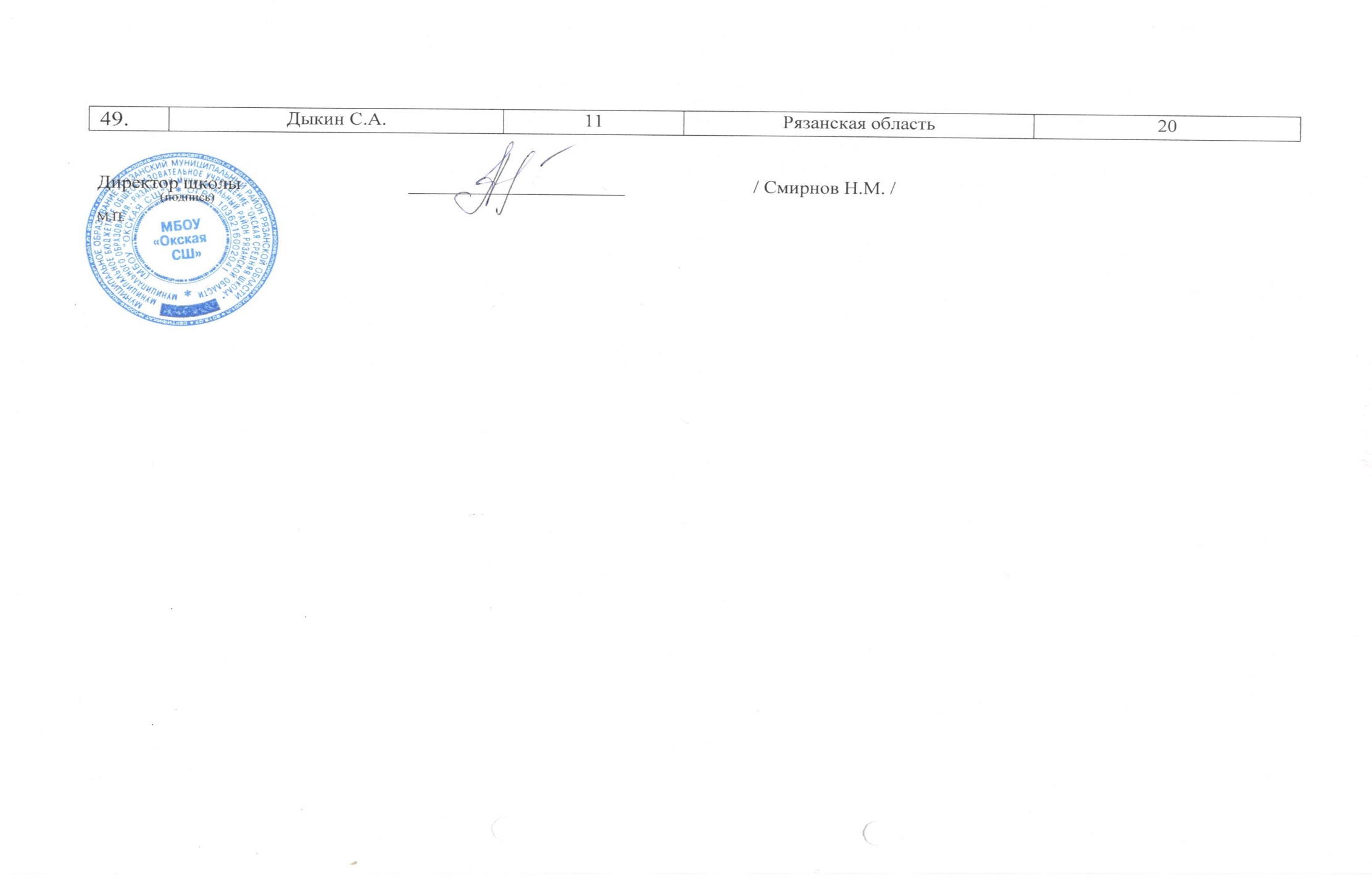 №п/пФамилия, инициалыКлассСубъект Российской Федерациирезультат(количество баллов)Степанова Ю.Д.5Рязанская область28Панина В.М.5Рязанская область25,5Проскуряков Н.А.5Рязанская область25,5Шахаева Т.А.5Рязанская область25,5Гаврилова К.Г.5Рязанская область24,5Жильникова Д.А.5Рязанская область24,5Кириленко В.С.5Рязанская область23,5Минаев И.С.5Рязанская область17,5Панова У.В.5Рязанская область16,5Гранкин Э.Р.5Рязанская область15Кучаева Т.А.6Рязанская область38Машков В.В.6Рязанская область30,5Шахаев М.А.6Рязанская область26,5Ковылина А.А.6Рязанская область21,5Рунова Ю.В.6Рязанская область21,5Котенёва С.Ю.6Рязанская область15.5Болоболкина Т.О.6Рязанская область18,5Шибаев Е.В.6Рязанская область17Шатрова Д.С.6Рязанская область16,5Бегункова А.Р.7Рязанская область39,5Егерева Ю.А.7Рязанская область32Полякова Е.П.7Рязанская область27Власкина А.Е.7Рязанская область19Быгаева Ю.В.7Рязанская область15Герасимова Д.А.7Рязанская область15Кирсанова Н.Ю.7Рязанская область13Лещёв А.Р.7Рязанская область5Федоров В.Г.7Рязанская область5Манушкина У.А.8Рязанская область46Лунькова С.С.8Рязанская область45Павлова Е.А.8Рязанская область44Шибаева М.А.8Рязанская область34Адрова А.А.8Рязанская область33Кучеренко В.В.8Рязанская область28Убийко М.И.8Рязанская область17Бреева Н.С.8Рязанская область11Павлова Ю.И.9Рязанская область69Тимошина Ю.Р.9Рязанская область66Барабин В.А.9Рязанская область52Ванюшкин В.В.9Рязанская область49Минаева Н.Ю.9Рязанская область39Носова М.Д.9Рязанская область35Куркова Е.А.9Рязанская область32Сушарин Н.К.9Рязанская область17Ивлев Н.А.9Рязанская область12Урбан А.А.10Рязанская область51Туркова О.С.11Рязанская область71Войнова С.В.11Рязанская область36